Dear Parents and Guardians,I am following up on the swimming note that went out on Friday about your child’s Interm Swimming lessons commencing on Monday, 21 November 2022.I can now inform parents of the class allocated to each child and, in doing so, confirm the time of your child’s lesson.If your child’s name is not listed, and you are yet to return the enrolment form, we will allocate a group as soon as the form is returned to school. However, if your child’s name is not listed, and the form has been returned, please contact the school as soon as possible.The total cost for the lessons is $15-00.  If your child has a pool pass, please inform the teacher.  Please send the money to your class teacher on Monday, 21/11/2022.Regards,Susan Milton 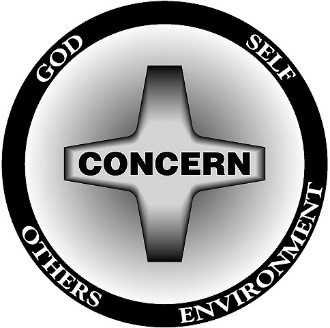 St Matthew’s School9 Glyde Street(PO Box 456)Narrogin. WA. 6312Ph (08) 9853 9500                                                                                                  Email:  admin@matthews.wa.edu.auWebsite: www.matthews.wa.edu.auDateTimeClass 1Class 221/11 - 25/1112:00pmEshaYuanAmberRyanElizabethMackenzieKlaytonAvyayVeronicaAidenPeytonElissaWinterMia12:45pmKamsiEvelynEmmarentiaBraemerRivaanLawsonDarcyLucyHannah1:30pmSilvestreTeiaMatildaFaithJyeChloeJoshuaTessa QAlynnaOscarJames KEliAneChenilleTessa C